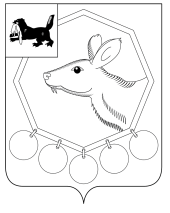 ДУМАМуниципального образования «Баяндаевский район»Иркутской области РЕШЕНИЕОт 20 декабря 2017 года ОБ УТВЕРЖДЕНИИ ПЕРЕЧНЯ ДОЛЖНОСТЕЙ МУНИЦИПАЛЬНОЙ СЛУЖБЫ, ЗАМЕЩЕНИЕ КОТОРЫХ СВЯЗАНО С КОРРУПЦИОННЫМИ РИСКАМИРуководствуясь статьями 8, 8.1 Федерального закона от 
25 декабря 2008 года № 273-ФЗ «О противодействии коррупции», статьей 15 Федерального закона от 2 марта 2007 года № 25-ФЗ «О муниципальной службе в Российской Федерации», статьей 2 Федерального закона от 
3 декабря 2012 года № 230-ФЗ «О контроле за соответствием расходов лиц, замещающих государственные должности, и иных лиц их доходам», статьей 13(1) Закона Иркутской области от 15 октября 2007 года № 88-оз «Об отдельных вопросах муниципальной службы в Иркутской области», ст.ст. 27, 47 Устава МО «Баяндаевский район», ДУМА РЕШИЛА:1. Утвердить Перечень должностей муниципальной службы в администрации МО «Баяндаевский район», при назначении на которые граждане и при замещении которых муниципальные служащие обязаны представлять сведения о своих доходах, об имуществе и обязательствах имущественного характера, а также сведения о доходах, об имуществе и обязательствах имущественного характера своих супруги (супруга) и несовершеннолетних детей (прилагается).2. Установить, что сведения о своих расходах, а также о расходах своих супруги (супруга) и несовершеннолетних детей по каждой сделке по приобретению земельного участка, другого объекта недвижимости, транспортного средства, ценных бумаг, акций (долей участия, паев в уставных (складочных) капиталах организаций), совершенной данным муниципальным служащим, его супругой (супругом) и (или) несовершеннолетними детьми в течение календарного года, предшествующего году представления сведений (далее – отчетный период), если общая сумма таких сделок превышает общий доход данного лица и его супруги (супруга) за три последних года, предшествующих отчетному периоду, и об источниках получения средств, за счет которых совершены эти сделки, представляют муниципальные служащие, замещающие должности муниципальной службы, замещение которых влечет за собой обязанность представлять сведения о своих доходах, об имуществе и обязательствах имущественного характера, а также сведения о доходах, об имуществе и обязательствах имущественного характера своих супруги (супруга) и несовершеннолетних детей.3. Опубликовать настоящее решение на официальном сайте МО «Баяндаевский район» в информационно-телекоммуникационной сети «Интернет».Председатель Думы МО «Баяндаевский район»В.И. ЗдышовМэр МО «Баяндаевский район»А.П. Табинаев«20» декабря 2017 года № 25/9ПРИЛОЖЕНИЕУТВЕРЖДЕНОрешением Думы МО «Баяндаевский район»от «20» декабря 2017 г. № 25/9ПЕРЕЧЕНЬ ДОЛЖНОСТЕЙ МУНИЦИПАЛЬНОЙ СЛУЖБЫ В АДМИНИСТРАЦИИ МО «БАЯНДАЕВСКИЙ РАЙОН», ПРИ НАЗНАЧЕНИИ НА КОТОРЫЕ ГРАЖДАНЕ И ПРИ ЗАМЕЩЕНИИ КОТОРЫХ МУНИЦИПАЛЬНЫЕ СЛУЖАЩИЕ ОБЯЗАНЫ ПРЕДСТАВЛЯТЬ СВЕДЕНИЯ О СВОИХ ДОХОДАХ, ОБ ИМУЩЕСТВЕ И ОБЯЗАТЕЛЬСТВАХ ИМУЩЕСТВЕННОГО ХАРАКТЕРА, А ТАКЖЕ СВЕДЕНИЯ О ДОХОДАХ, ОБ ИМУЩЕСТВЕ И ОБЯЗАТЕЛЬСТВАХ ИМУЩЕСТВЕННОГО ХАРАКТЕРА СВОИХ СУПРУГИ (СУПРУГА) И НЕСОВЕРШЕННОЛЕТНИХ ДЕТЕЙМэр МО «Баяндаевский район»А.П. Табинаев№ п/пНаименование должности муниципальной службыГлавные должности муниципальной службы:Главные должности муниципальной службы:1Заместитель мэра МО «Баяндаевский район»2Председатель комитета администрации МО «Баяндаевский район»3Руководитель аппарата администрации МО «Баяндаевский район»4Начальник Управления администрации МО «Баяндаевский район»5Начальник Отдела администрации МО «Баяндаевский район»Ведущие должности муниципальной службы:Ведущие должности муниципальной службы:6Заместитель начальника управления администрации МО «Баяндаевский район»7Заместитель начальника отдела  администрации МО «Баяндаевский район»8Начальник отдела в управлении  администрации МО «Баяндаевский район»Иные должности муниципальной службы: Иные должности муниципальной службы: 9Главный специалист по муниципальным закупкам администрации МО «Баяндаевский район»10Главный специалист по кадровой работе администрации МО «Баяндаевский район»11Консультант-архитектор Отдела строительства и ЖКХ администрации МО «Баяндаевский район»12Специалист 1 категории-архитектор Отдела строительства и ЖКХ администрации МО «Баяндаевский район»13Главный специалист Архивного сектора администрации МО «Баяндаевский район»14Главный специалист Отдела по управлению муниципальным имуществом администрации МО «Баяндаевский район»15Специалист 1 категории Отдела по управлению муниципальным имуществом администрации МО «Баяндаевский район»16Консультант по торговле и лицензированию отдела экономики, торговли и лицензирования администрации МО «Баяндаевский район»17Главный специалист отдела экономики, торговли и лицензирования администрации МО «Баяндаевский район»18Главный специалист по молодежной политике администрации МО «Баяндаевский район»